ACTA DE REUNIÓN  O COMITÉ No.1ACTA DE REUNIÓN  O COMITÉ No.1ACTA DE REUNIÓN  O COMITÉ No.1ACTA DE REUNIÓN  O COMITÉ No.1ACTA DE REUNIÓN  O COMITÉ No.1Hora: 8: 00amHora: 8: 00amHora: 8: 00amFecha: 10 de Junio del 2015Fecha: 10 de Junio del 2015Lugar: AUDITORIO CENTRO ZONAL FONSECAAUDITORIO CENTRO ZONAL FONSECAAUDITORIO CENTRO ZONAL FONSECAAUDITORIO CENTRO ZONAL FONSECADependencia que Convoca:Instituto Colombiano de Bienestar Familiar ICBFInstituto Colombiano de Bienestar Familiar ICBFInstituto Colombiano de Bienestar Familiar ICBFInstituto Colombiano de Bienestar Familiar ICBFProceso:ARTICULACION Y COORDINACIÓN DEL SISTEMA NACIONAL DE BIENESTAR FAMILIAR.ARTICULACION Y COORDINACIÓN DEL SISTEMA NACIONAL DE BIENESTAR FAMILIAR.ARTICULACION Y COORDINACIÓN DEL SISTEMA NACIONAL DE BIENESTAR FAMILIAR.ARTICULACION Y COORDINACIÓN DEL SISTEMA NACIONAL DE BIENESTAR FAMILIAR.Objetivo:Realizar Mesa publica de primera infancia, salud y nutrición para dar a conocer a la comunidad la ejecución de los programas y la prestación de los servicios que ofrece el ICBF.Realizar Mesa publica de primera infancia, salud y nutrición para dar a conocer a la comunidad la ejecución de los programas y la prestación de los servicios que ofrece el ICBF.Realizar Mesa publica de primera infancia, salud y nutrición para dar a conocer a la comunidad la ejecución de los programas y la prestación de los servicios que ofrece el ICBF.Realizar Mesa publica de primera infancia, salud y nutrición para dar a conocer a la comunidad la ejecución de los programas y la prestación de los servicios que ofrece el ICBF.Desarrollo: Se dio inicio a la mesa pública con la oración a Dios a cargo de  niños y niñas del Centro de Desarrollo infantil, san Agustín.Seguidamente fue entonado  los Himno Nacional, Departamental y municipal de igual manera; e Himno del Instituto Colombiano de Bienestar familiar.  Las palabras de bienvenida estuvieron a cargo de la Dra. Juana Lopez Vega Coordinadora del centro Zonal Fonseca, quien  realiza la apertura del evento, agradeciendo a todos los asistentes su participación activa en la mesa publica de primera infancia y nutrición, manifiesta  la importancia de crear los espacios de participación a la comunidad, para que puedan evidenciar la ejecución de los programas del Instituto colombiano de Bienestar familiar, buscando de esta manera;  ejercer control en la ejecución de todos sus programas, logrando la transparencia de los mismos. La presentación de la metodología de la mesa publica de primera infancia y nutrición, estuvo a cargo de la Dra. Juana Lopez Vega, quien realiza la exposición resaltando la importancia de las mesas pública, sus objetivos, alcances, fundamentos jurídicos etc. De igual forma; explica la metodología  a desarrollar. Seguidamente se realiza las presentaciones del macro proceso de primera infancia. Dra.  Iliana Lucia Ovalle Ortiz, nutricionista quien socializa a todos los asistentes las modalidades de: Hogares comunitario de bienestar, Hogar infantil, centro de desarrollo infantiles, modalidad familia y desayunos infantiles. En dicho espacio se evidenció los programas, cupos, usuarios e inversión por municipios, para mayor claridad en los asistentes. Anexo presentación. Como evento cultural, Se contó con la participación de niño y niñas del centro de desarrollo infantil San Agustín del Municipio de Fonseca, en donde deleitaron a los asistentes con unas hermosas canciones alusivas al municipio de Fonseca. Seguidamente se realizó la presentación del macroproceso de nutrición, en donde se evidenció la ejecución de los programas de Recuperación nutricional, en donde se mostró objetivos, duración cupos, usuarios e inversión de los programas, por último;  la Dra. HEILIN GAMEZ ORTEGA Realiza la presentación de las modalidades de Bienestarina y seguimiento nutricional, en dónde; visibiliza el estado nutricional de los niños y niñas menores de cinco años, que asistente a los programas de primera infancia. Explico de manera detallada el suministro de Bienestarina en los diferentes programas y el estado nutricional de los niños de acuerdo al Último reporte realizado por las entidades contratistas.   Anexo presentación. Seguidamente, se desarrolla el espacio de participación a la comunidad, en donde se contó con la presencia de Gestora social del municipio de Fonseca, secretario de Salud y educación, comisarías de familia,( 1)  veedores(2) beneficiarios de  los programas (  10 ) ONG ( 22 )   agentes educativos comunitarios ( 25 ) padres de familia (40) para un total de 100   participantes.. Cada participante diligencia un formato, en donde expresa sus inquietudes, quejas, peticiones,  sugerencia y recomendaciones, entre las cuales podemos mencionar la inquietud por parte de uno de los veedores en  explicarle detalladamente cual es la diferencia entre CDI y Modalidad familiar, la solicitud por parte de la coordinadora del PIC en la creación de un grupo de whatsapp con el objetivo de articular de forma oportuna entre los entes involucrados en la garantía de los derechos de los niños y niñas, el continuo apoyo y fortalecimiento a la red de veeduría y  la aprobación de minutas de forma oportuna; inquietudes que fueron resueltas por la coordinadora del CZ la Dra. Juana Lopez Vega en el  apoyo  del equipo Zonal, lo que permitió que los asistentes despejaran y aclararan las inquietudes presentadas  con relación al macroproceso de primera infancia y nutrición.  Por último, se realiza las conclusiones del evento y finaliza  Decisiones: Desarrollo: Se dio inicio a la mesa pública con la oración a Dios a cargo de  niños y niñas del Centro de Desarrollo infantil, san Agustín.Seguidamente fue entonado  los Himno Nacional, Departamental y municipal de igual manera; e Himno del Instituto Colombiano de Bienestar familiar.  Las palabras de bienvenida estuvieron a cargo de la Dra. Juana Lopez Vega Coordinadora del centro Zonal Fonseca, quien  realiza la apertura del evento, agradeciendo a todos los asistentes su participación activa en la mesa publica de primera infancia y nutrición, manifiesta  la importancia de crear los espacios de participación a la comunidad, para que puedan evidenciar la ejecución de los programas del Instituto colombiano de Bienestar familiar, buscando de esta manera;  ejercer control en la ejecución de todos sus programas, logrando la transparencia de los mismos. La presentación de la metodología de la mesa publica de primera infancia y nutrición, estuvo a cargo de la Dra. Juana Lopez Vega, quien realiza la exposición resaltando la importancia de las mesas pública, sus objetivos, alcances, fundamentos jurídicos etc. De igual forma; explica la metodología  a desarrollar. Seguidamente se realiza las presentaciones del macro proceso de primera infancia. Dra.  Iliana Lucia Ovalle Ortiz, nutricionista quien socializa a todos los asistentes las modalidades de: Hogares comunitario de bienestar, Hogar infantil, centro de desarrollo infantiles, modalidad familia y desayunos infantiles. En dicho espacio se evidenció los programas, cupos, usuarios e inversión por municipios, para mayor claridad en los asistentes. Anexo presentación. Como evento cultural, Se contó con la participación de niño y niñas del centro de desarrollo infantil San Agustín del Municipio de Fonseca, en donde deleitaron a los asistentes con unas hermosas canciones alusivas al municipio de Fonseca. Seguidamente se realizó la presentación del macroproceso de nutrición, en donde se evidenció la ejecución de los programas de Recuperación nutricional, en donde se mostró objetivos, duración cupos, usuarios e inversión de los programas, por último;  la Dra. HEILIN GAMEZ ORTEGA Realiza la presentación de las modalidades de Bienestarina y seguimiento nutricional, en dónde; visibiliza el estado nutricional de los niños y niñas menores de cinco años, que asistente a los programas de primera infancia. Explico de manera detallada el suministro de Bienestarina en los diferentes programas y el estado nutricional de los niños de acuerdo al Último reporte realizado por las entidades contratistas.   Anexo presentación. Seguidamente, se desarrolla el espacio de participación a la comunidad, en donde se contó con la presencia de Gestora social del municipio de Fonseca, secretario de Salud y educación, comisarías de familia,( 1)  veedores(2) beneficiarios de  los programas (  10 ) ONG ( 22 )   agentes educativos comunitarios ( 25 ) padres de familia (40) para un total de 100   participantes.. Cada participante diligencia un formato, en donde expresa sus inquietudes, quejas, peticiones,  sugerencia y recomendaciones, entre las cuales podemos mencionar la inquietud por parte de uno de los veedores en  explicarle detalladamente cual es la diferencia entre CDI y Modalidad familiar, la solicitud por parte de la coordinadora del PIC en la creación de un grupo de whatsapp con el objetivo de articular de forma oportuna entre los entes involucrados en la garantía de los derechos de los niños y niñas, el continuo apoyo y fortalecimiento a la red de veeduría y  la aprobación de minutas de forma oportuna; inquietudes que fueron resueltas por la coordinadora del CZ la Dra. Juana Lopez Vega en el  apoyo  del equipo Zonal, lo que permitió que los asistentes despejaran y aclararan las inquietudes presentadas  con relación al macroproceso de primera infancia y nutrición.  Por último, se realiza las conclusiones del evento y finaliza  Decisiones: Desarrollo: Se dio inicio a la mesa pública con la oración a Dios a cargo de  niños y niñas del Centro de Desarrollo infantil, san Agustín.Seguidamente fue entonado  los Himno Nacional, Departamental y municipal de igual manera; e Himno del Instituto Colombiano de Bienestar familiar.  Las palabras de bienvenida estuvieron a cargo de la Dra. Juana Lopez Vega Coordinadora del centro Zonal Fonseca, quien  realiza la apertura del evento, agradeciendo a todos los asistentes su participación activa en la mesa publica de primera infancia y nutrición, manifiesta  la importancia de crear los espacios de participación a la comunidad, para que puedan evidenciar la ejecución de los programas del Instituto colombiano de Bienestar familiar, buscando de esta manera;  ejercer control en la ejecución de todos sus programas, logrando la transparencia de los mismos. La presentación de la metodología de la mesa publica de primera infancia y nutrición, estuvo a cargo de la Dra. Juana Lopez Vega, quien realiza la exposición resaltando la importancia de las mesas pública, sus objetivos, alcances, fundamentos jurídicos etc. De igual forma; explica la metodología  a desarrollar. Seguidamente se realiza las presentaciones del macro proceso de primera infancia. Dra.  Iliana Lucia Ovalle Ortiz, nutricionista quien socializa a todos los asistentes las modalidades de: Hogares comunitario de bienestar, Hogar infantil, centro de desarrollo infantiles, modalidad familia y desayunos infantiles. En dicho espacio se evidenció los programas, cupos, usuarios e inversión por municipios, para mayor claridad en los asistentes. Anexo presentación. Como evento cultural, Se contó con la participación de niño y niñas del centro de desarrollo infantil San Agustín del Municipio de Fonseca, en donde deleitaron a los asistentes con unas hermosas canciones alusivas al municipio de Fonseca. Seguidamente se realizó la presentación del macroproceso de nutrición, en donde se evidenció la ejecución de los programas de Recuperación nutricional, en donde se mostró objetivos, duración cupos, usuarios e inversión de los programas, por último;  la Dra. HEILIN GAMEZ ORTEGA Realiza la presentación de las modalidades de Bienestarina y seguimiento nutricional, en dónde; visibiliza el estado nutricional de los niños y niñas menores de cinco años, que asistente a los programas de primera infancia. Explico de manera detallada el suministro de Bienestarina en los diferentes programas y el estado nutricional de los niños de acuerdo al Último reporte realizado por las entidades contratistas.   Anexo presentación. Seguidamente, se desarrolla el espacio de participación a la comunidad, en donde se contó con la presencia de Gestora social del municipio de Fonseca, secretario de Salud y educación, comisarías de familia,( 1)  veedores(2) beneficiarios de  los programas (  10 ) ONG ( 22 )   agentes educativos comunitarios ( 25 ) padres de familia (40) para un total de 100   participantes.. Cada participante diligencia un formato, en donde expresa sus inquietudes, quejas, peticiones,  sugerencia y recomendaciones, entre las cuales podemos mencionar la inquietud por parte de uno de los veedores en  explicarle detalladamente cual es la diferencia entre CDI y Modalidad familiar, la solicitud por parte de la coordinadora del PIC en la creación de un grupo de whatsapp con el objetivo de articular de forma oportuna entre los entes involucrados en la garantía de los derechos de los niños y niñas, el continuo apoyo y fortalecimiento a la red de veeduría y  la aprobación de minutas de forma oportuna; inquietudes que fueron resueltas por la coordinadora del CZ la Dra. Juana Lopez Vega en el  apoyo  del equipo Zonal, lo que permitió que los asistentes despejaran y aclararan las inquietudes presentadas  con relación al macroproceso de primera infancia y nutrición.  Por último, se realiza las conclusiones del evento y finaliza  Decisiones: Desarrollo: Se dio inicio a la mesa pública con la oración a Dios a cargo de  niños y niñas del Centro de Desarrollo infantil, san Agustín.Seguidamente fue entonado  los Himno Nacional, Departamental y municipal de igual manera; e Himno del Instituto Colombiano de Bienestar familiar.  Las palabras de bienvenida estuvieron a cargo de la Dra. Juana Lopez Vega Coordinadora del centro Zonal Fonseca, quien  realiza la apertura del evento, agradeciendo a todos los asistentes su participación activa en la mesa publica de primera infancia y nutrición, manifiesta  la importancia de crear los espacios de participación a la comunidad, para que puedan evidenciar la ejecución de los programas del Instituto colombiano de Bienestar familiar, buscando de esta manera;  ejercer control en la ejecución de todos sus programas, logrando la transparencia de los mismos. La presentación de la metodología de la mesa publica de primera infancia y nutrición, estuvo a cargo de la Dra. Juana Lopez Vega, quien realiza la exposición resaltando la importancia de las mesas pública, sus objetivos, alcances, fundamentos jurídicos etc. De igual forma; explica la metodología  a desarrollar. Seguidamente se realiza las presentaciones del macro proceso de primera infancia. Dra.  Iliana Lucia Ovalle Ortiz, nutricionista quien socializa a todos los asistentes las modalidades de: Hogares comunitario de bienestar, Hogar infantil, centro de desarrollo infantiles, modalidad familia y desayunos infantiles. En dicho espacio se evidenció los programas, cupos, usuarios e inversión por municipios, para mayor claridad en los asistentes. Anexo presentación. Como evento cultural, Se contó con la participación de niño y niñas del centro de desarrollo infantil San Agustín del Municipio de Fonseca, en donde deleitaron a los asistentes con unas hermosas canciones alusivas al municipio de Fonseca. Seguidamente se realizó la presentación del macroproceso de nutrición, en donde se evidenció la ejecución de los programas de Recuperación nutricional, en donde se mostró objetivos, duración cupos, usuarios e inversión de los programas, por último;  la Dra. HEILIN GAMEZ ORTEGA Realiza la presentación de las modalidades de Bienestarina y seguimiento nutricional, en dónde; visibiliza el estado nutricional de los niños y niñas menores de cinco años, que asistente a los programas de primera infancia. Explico de manera detallada el suministro de Bienestarina en los diferentes programas y el estado nutricional de los niños de acuerdo al Último reporte realizado por las entidades contratistas.   Anexo presentación. Seguidamente, se desarrolla el espacio de participación a la comunidad, en donde se contó con la presencia de Gestora social del municipio de Fonseca, secretario de Salud y educación, comisarías de familia,( 1)  veedores(2) beneficiarios de  los programas (  10 ) ONG ( 22 )   agentes educativos comunitarios ( 25 ) padres de familia (40) para un total de 100   participantes.. Cada participante diligencia un formato, en donde expresa sus inquietudes, quejas, peticiones,  sugerencia y recomendaciones, entre las cuales podemos mencionar la inquietud por parte de uno de los veedores en  explicarle detalladamente cual es la diferencia entre CDI y Modalidad familiar, la solicitud por parte de la coordinadora del PIC en la creación de un grupo de whatsapp con el objetivo de articular de forma oportuna entre los entes involucrados en la garantía de los derechos de los niños y niñas, el continuo apoyo y fortalecimiento a la red de veeduría y  la aprobación de minutas de forma oportuna; inquietudes que fueron resueltas por la coordinadora del CZ la Dra. Juana Lopez Vega en el  apoyo  del equipo Zonal, lo que permitió que los asistentes despejaran y aclararan las inquietudes presentadas  con relación al macroproceso de primera infancia y nutrición.  Por último, se realiza las conclusiones del evento y finaliza  Decisiones: Desarrollo: Se dio inicio a la mesa pública con la oración a Dios a cargo de  niños y niñas del Centro de Desarrollo infantil, san Agustín.Seguidamente fue entonado  los Himno Nacional, Departamental y municipal de igual manera; e Himno del Instituto Colombiano de Bienestar familiar.  Las palabras de bienvenida estuvieron a cargo de la Dra. Juana Lopez Vega Coordinadora del centro Zonal Fonseca, quien  realiza la apertura del evento, agradeciendo a todos los asistentes su participación activa en la mesa publica de primera infancia y nutrición, manifiesta  la importancia de crear los espacios de participación a la comunidad, para que puedan evidenciar la ejecución de los programas del Instituto colombiano de Bienestar familiar, buscando de esta manera;  ejercer control en la ejecución de todos sus programas, logrando la transparencia de los mismos. La presentación de la metodología de la mesa publica de primera infancia y nutrición, estuvo a cargo de la Dra. Juana Lopez Vega, quien realiza la exposición resaltando la importancia de las mesas pública, sus objetivos, alcances, fundamentos jurídicos etc. De igual forma; explica la metodología  a desarrollar. Seguidamente se realiza las presentaciones del macro proceso de primera infancia. Dra.  Iliana Lucia Ovalle Ortiz, nutricionista quien socializa a todos los asistentes las modalidades de: Hogares comunitario de bienestar, Hogar infantil, centro de desarrollo infantiles, modalidad familia y desayunos infantiles. En dicho espacio se evidenció los programas, cupos, usuarios e inversión por municipios, para mayor claridad en los asistentes. Anexo presentación. Como evento cultural, Se contó con la participación de niño y niñas del centro de desarrollo infantil San Agustín del Municipio de Fonseca, en donde deleitaron a los asistentes con unas hermosas canciones alusivas al municipio de Fonseca. Seguidamente se realizó la presentación del macroproceso de nutrición, en donde se evidenció la ejecución de los programas de Recuperación nutricional, en donde se mostró objetivos, duración cupos, usuarios e inversión de los programas, por último;  la Dra. HEILIN GAMEZ ORTEGA Realiza la presentación de las modalidades de Bienestarina y seguimiento nutricional, en dónde; visibiliza el estado nutricional de los niños y niñas menores de cinco años, que asistente a los programas de primera infancia. Explico de manera detallada el suministro de Bienestarina en los diferentes programas y el estado nutricional de los niños de acuerdo al Último reporte realizado por las entidades contratistas.   Anexo presentación. Seguidamente, se desarrolla el espacio de participación a la comunidad, en donde se contó con la presencia de Gestora social del municipio de Fonseca, secretario de Salud y educación, comisarías de familia,( 1)  veedores(2) beneficiarios de  los programas (  10 ) ONG ( 22 )   agentes educativos comunitarios ( 25 ) padres de familia (40) para un total de 100   participantes.. Cada participante diligencia un formato, en donde expresa sus inquietudes, quejas, peticiones,  sugerencia y recomendaciones, entre las cuales podemos mencionar la inquietud por parte de uno de los veedores en  explicarle detalladamente cual es la diferencia entre CDI y Modalidad familiar, la solicitud por parte de la coordinadora del PIC en la creación de un grupo de whatsapp con el objetivo de articular de forma oportuna entre los entes involucrados en la garantía de los derechos de los niños y niñas, el continuo apoyo y fortalecimiento a la red de veeduría y  la aprobación de minutas de forma oportuna; inquietudes que fueron resueltas por la coordinadora del CZ la Dra. Juana Lopez Vega en el  apoyo  del equipo Zonal, lo que permitió que los asistentes despejaran y aclararan las inquietudes presentadas  con relación al macroproceso de primera infancia y nutrición.  Por último, se realiza las conclusiones del evento y finaliza  Decisiones: Compromisos / tareasCompromisos / tareasResponsablesResponsablesFechasSeguir fortaleciendo los comités de veedurías, en los diferentes municipios.Seguir fortaleciendo los comités de veedurías, en los diferentes municipios.ICBF Centro Zonal N°3 FonsecaICBF Centro Zonal N°3 FonsecaMes de julio del 2015Evidencias, se anexa lista de asistencia 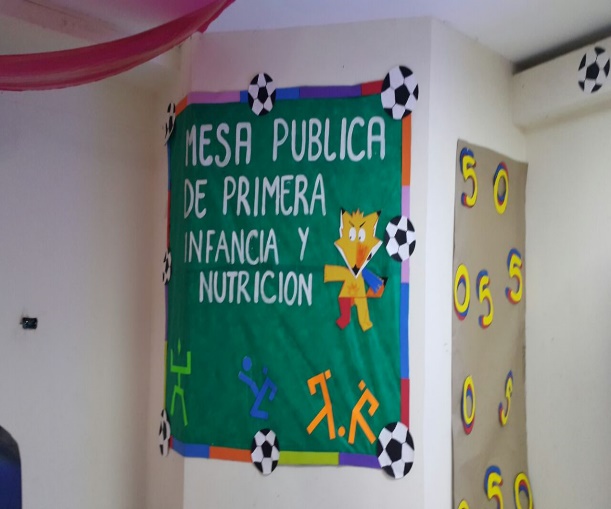 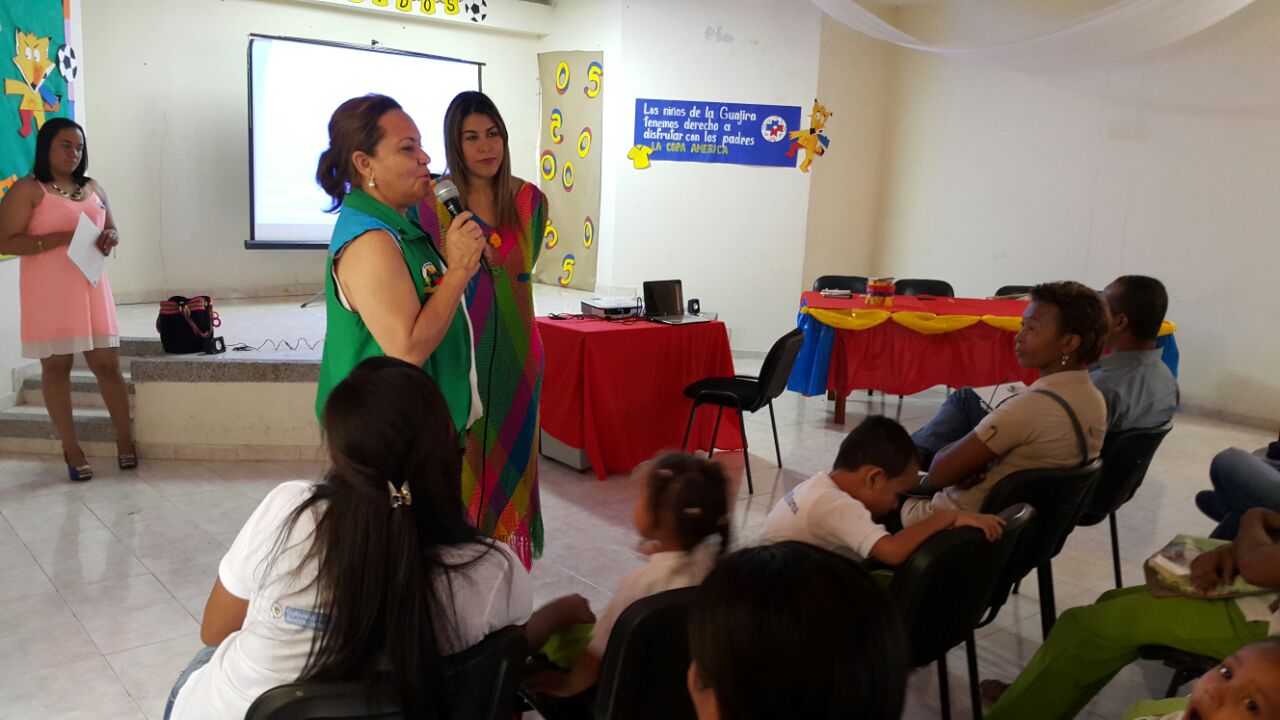 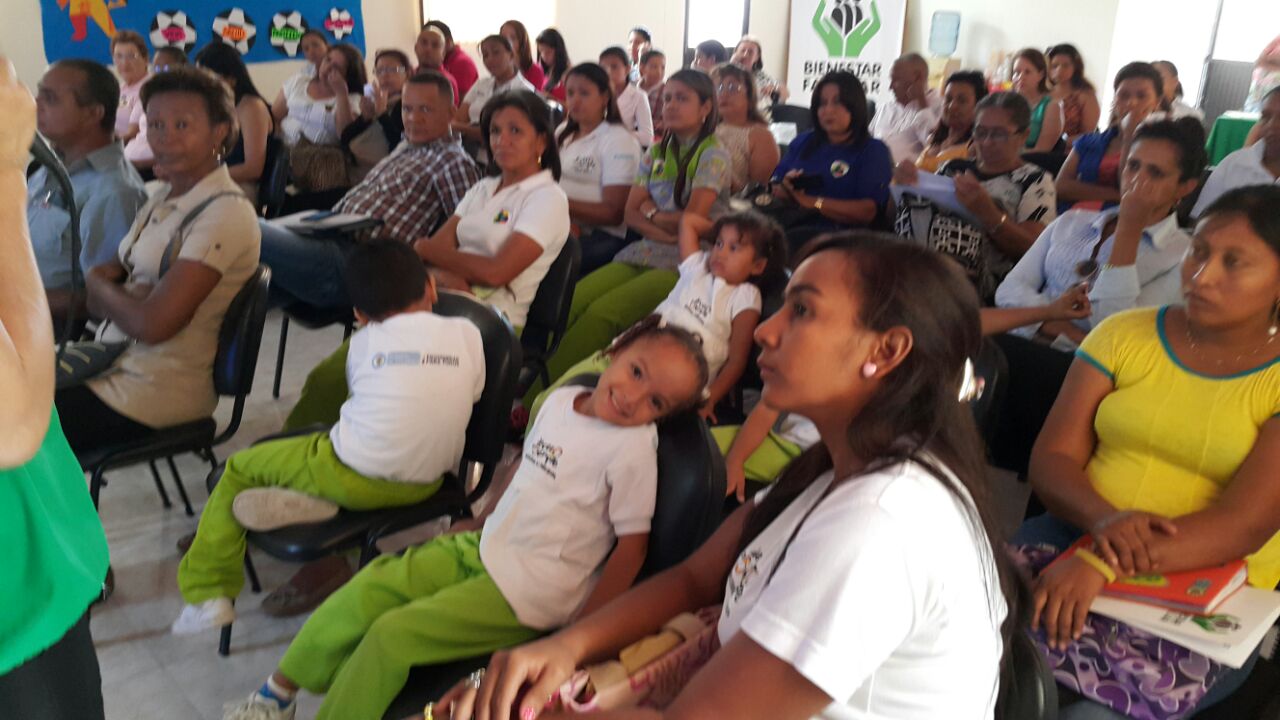 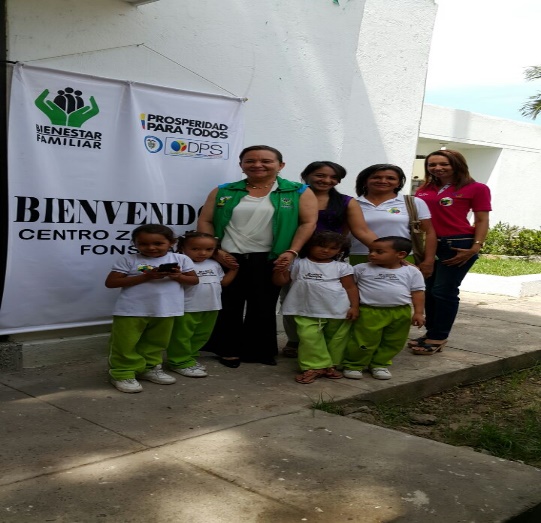 .Evidencias, se anexa lista de asistencia .Evidencias, se anexa lista de asistencia .Evidencias, se anexa lista de asistencia .Evidencias, se anexa lista de asistencia .